STARTER ACTIVITY:How many ‘holidays’ words can you think of? Write these in the suitcase below in English (or Spanish if you know how!)Ideas: countries, holiday activities, transport, places, holiday items…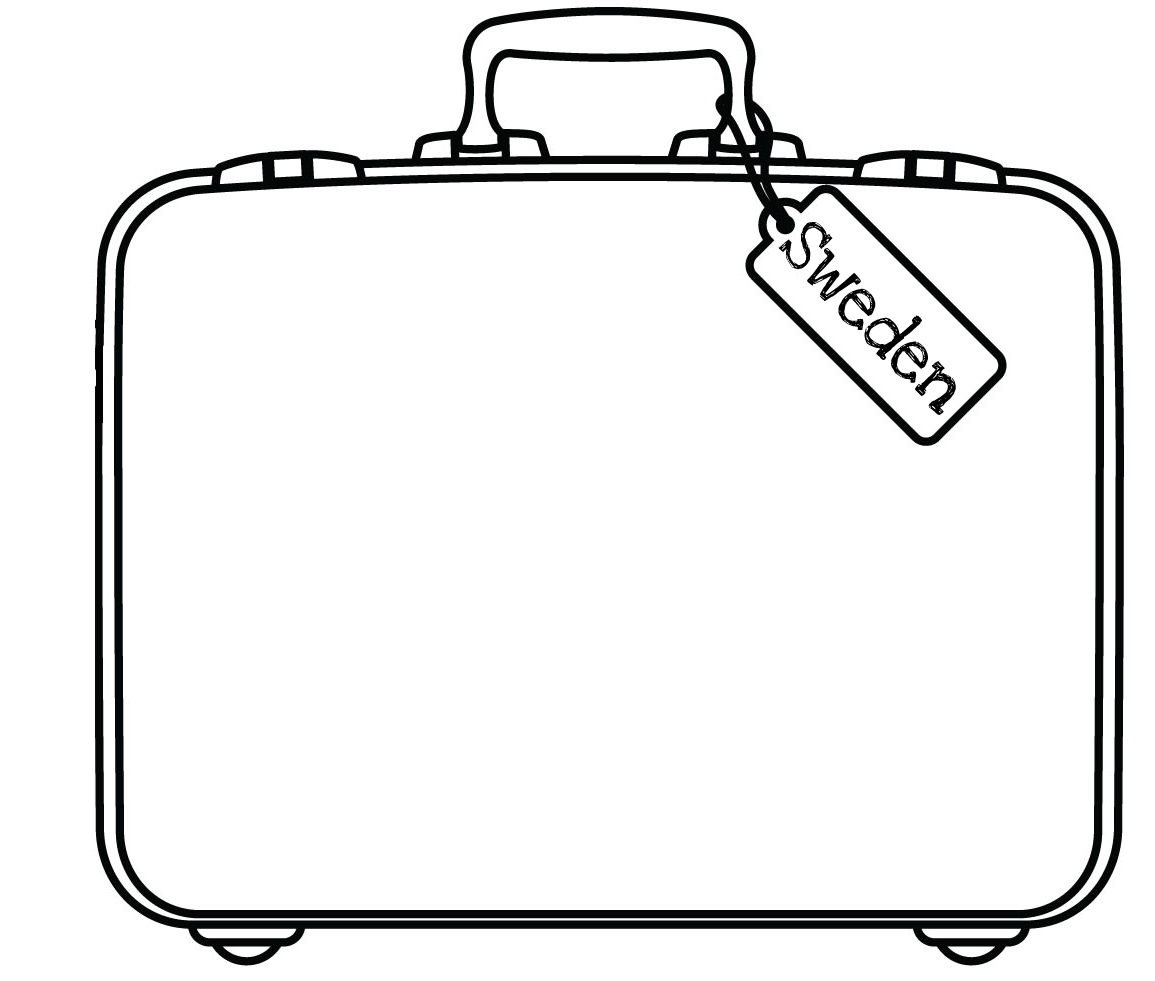 